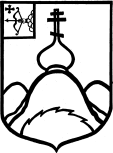 О создании профилактической группы по вопросам профилактики пожаров в жилом секторе.В соответствии с Федеральным законом от 06.10.2003г. № 131-ФЗ «Об общих принципах организации местного самоуправления в Российской Федерации», Федеральным законом от 21.12.1994г. № 69-ФЗ «О пожарной безопасности», Федеральным законом от 22.07.2008 № 123-ФЗ «Технический регламент о требованиях пожарной безопасности» и в целях предупреждения пожаров в жилых помещениях и гибели на них людей, администрация Опаринского муниципального округа ПОСТАНОВЛЯЕТ:Создать межведомственную профилактическую группу по вопросам профилактики пожаров в жилом секторе и утвердить ее состав согласно приложению №1.Контроль за исполнением настоящего постановления оставляю за собой. Шитиков Юрий Николаевич(83353)2-22-75АДМИНИСТРАЦИЯ ОПАРИНСКОГО МУНИЦИПАЛЬНОГО ОКРУГАПОСТАНОВЛЕНИЕАДМИНИСТРАЦИЯ ОПАРИНСКОГО МУНИЦИПАЛЬНОГО ОКРУГАПОСТАНОВЛЕНИЕАДМИНИСТРАЦИЯ ОПАРИНСКОГО МУНИЦИПАЛЬНОГО ОКРУГАПОСТАНОВЛЕНИЕАДМИНИСТРАЦИЯ ОПАРИНСКОГО МУНИЦИПАЛЬНОГО ОКРУГАПОСТАНОВЛЕНИЕ08.09.2022№ 586пгт Опарино пгт Опарино пгт Опарино пгт Опарино Глава Опаринскогомуниципального округаА.Д. МакаровА.Д. МакаровПОДГОТОВЛЕНОПОДГОТОВЛЕНОПОДГОТОВЛЕНОВедущий специалист по делам ГО и ЧС отдела жизнеобеспечения населения, администрации Опаринского муниципального округа, секретарь профилактической группыЮ.Н. ШитиковЮ.Н. ШитиковСОГЛАСОВАНОСОГЛАСОВАНОСОГЛАСОВАНОЗаведующий отделом жизнеобеспечения администрации Опаринского муниципального округаЗаведующий отделом жизнеобеспечения администрации Опаринского муниципального округа                                             И.Н. ШитиковЗаведующий отделом юридической                                                                      и кадровой работы администрации                                                                                          Опаринского муниципального округа                         Заведующий отделом юридической                                                                      и кадровой работы администрации                                                                                          Опаринского муниципального округа                                                                     Е.А. СусловаРазослать: сайт, инф.бюл., Макарову А.Д., Боброву И.Ф., Шитикову Ю.Н., членам профилактической группы.Разослать: сайт, инф.бюл., Макарову А.Д., Боброву И.Ф., Шитикову Ю.Н., членам профилактической группы.Разослать: сайт, инф.бюл., Макарову А.Д., Боброву И.Ф., Шитикову Ю.Н., членам профилактической группы.Правовая экспертиза проведена:предварительнаязаключительнаяЭкспертиза соответствия правилам оформления проведена